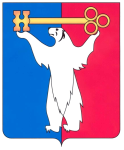 РОССИЙСКАЯ ФЕДЕРАЦИЯКРАСНОЯРСКИЙ КРАЙНОРИЛЬСКИЙ ГОРОДСКОЙ СОВЕТ ДЕПУТАТОВР Е Ш Е Н И ЕО внесении изменений в решение Городского Совета от 23.10.2007 № 5-94 «Об утверждении Положения о бюджете и бюджетном процессе на территории муниципального образования город Норильск»В соответствии с Бюджетным кодексом Российской Федерации, Уставом муниципального образования город Норильск, Городской СоветРЕШИЛ:1. Внести в Положение о бюджете и бюджетном процессе на территории муниципального образования город Норильск, утвержденное решением Городского Совета от 23.10.2007 № 5-94 (далее - Положение), следующие изменения:1.1. Подпункт «е)» статьи 4 Положения изложить в следующей редакции:«е) регулирует отношения в сфере закупок товаров, работ, услуг для обеспечения муниципальных нужд, в случаях, предусмотренных законодательством Российской Федерации о контрактной системе в сфере закупок товаров, работ, услуг для обеспечения государственных и муниципальных нужд;».1.2. В абзаце шестом пункта 2 статьи 14 Положения после слов «за исключением» дополнить словом «движимого».1.3.  В статье 15 Положения:1.3.1. в абзаце шестом пункта 6 после слов «-закупку товаров, работ и услуг для» дополнить словом «обеспечения»;1.3.2. в абзаце третьем пункта 8 после слов «оказания услуг для» дополнить словом «обеспечения»;1.3.3. абзац первый пункта 9 изложить в следующей редакции:«9. Закупки товаров, работ, услуг для обеспечения муниципальных нужд осуществляются в соответствии с законодательством Российской Федерации о контрактной системе в сфере закупок товаров, работ, услуг для обеспечения государственных и муниципальных нужд с учетом положений настоящего пункта.».1.3.4. абзац второй пункта 9 изложить в следующей редакции:«Муниципальные контракты заключаются в соответствии с планом-графиком закупок товаров, работ, услуг для обеспечения муниципальных нужд, сформированным и утвержденным в установленном законодательством Российской Федерации о контрактной системе в сфере закупок товаров, работ, услуг для обеспечения муниципальных нужд порядке, и оплачиваются в пределах лимитов бюджетных обязательств, за исключением случаев, установленных абзацами 3, 4, 5  настоящего пункта.».1.3.5. Дополнить пунктом 11 следующего содержания:«11. Бюджетные ассигнования на предоставление в соответствии с решениями Администрации города Норильска грантов в форме субсидий, в том числе на конкурсной основе.Данные субсидии предусматриваются в решении о бюджете города в соответствии с пунктом 7 статьи 78 и пунктом 4 статьи 78.1 Бюджетного кодекса Российской Федерации. Порядок предоставления указанных субсидий из бюджета города устанавливается постановлением Администрации города Норильска, если данный порядок не определен решением о бюджете города.».1.3.6. Дополнить пунктом 12 следующего содержания:«12. Бюджетные ассигнования на предоставление субсидий на осуществление муниципальными бюджетными и автономными учреждениями, муниципальными унитарными предприятиями капитальных вложений в объекты капитального строительства муниципальной собственности или приобретение объектов недвижимого имущества в муниципальную собственность с последующим увеличением стоимости основных средств, находящихся на праве оперативного управления у этих учреждений и предприятий, или уставного фонда указанных предприятий, основанных на праве хозяйственного ведения, в соответствии с решениями, указанными во втором абзаце настоящего пункта.Принятие решений о предоставлении субсидий, указанных в настоящем пункте, осуществляется  в порядке, установленном постановлением Администрации города Норильска в соответствии с пунктами 4-6 статьи 78.2 Бюджетного кодекса Российской Федерации.Не допускается при исполнении бюджета города предоставление предусмотренных настоящим пунктом субсидий в отношении объектов капитального строительства или объектов недвижимого имущества муниципальной собственности, по которым принято решение о подготовке и реализации бюджетных инвестиций в объекты муниципальной собственности.».1.4. Дополнить Положение статьей 15.1 следующего содержания:«Статья 15.1 Бюджетные инвестиции в объекты муниципальной собственности1. В бюджете города, в том числе в рамках муниципальных программ, могут предусматриваться бюджетные ассигнования на осуществление бюджетных инвестиций в форме капитальных вложений в объекты муниципальной собственности в соответствии с решениями, указанными в пункте 2 настоящей статьи.Объекты капитального строительства, созданные в результате осуществления бюджетных инвестиций, или объекты недвижимого имущества, приобретенные в муниципальную собственность в результате осуществления бюджетных инвестиций, закрепляются в установленном порядке на праве оперативного управления или хозяйственного ведения за муниципальными учреждениями, муниципальными унитарными предприятиями с последующим увеличением стоимости основных средств, находящихся на праве оперативного управления у муниципальных учреждений и муниципальных унитарных предприятий, или уставного фонда указанных предприятий, основанных на праве хозяйственного ведения, либо включаются в состав муниципальной казны.2. Бюджетные инвестиции в объекты муниципальной собственности и принятие решений о подготовке и реализации бюджетных инвестиций в указанные объекты осуществляются в порядке, установленном постановлением Администрации города Норильска.3. Органам местного самоуправления города, являющимся муниципальными заказчиками, предоставляется право передать на безвозмездной основе на основании соглашений свои полномочия муниципального заказчика по заключению и исполнению от имени муниципального образования город Норильск муниципальных контрактов от лица указанных органов при осуществлении бюджетных инвестиций в объекты муниципальной собственности (за исключением полномочий, связанных с введением в установленном порядке в эксплуатацию объектов муниципальной собственности) (далее - соглашение о передаче полномочий) муниципальным бюджетным и автономным учреждениям, в отношении которых указанные органы осуществляют функции и полномочия учредителей, или муниципальным унитарным предприятиям, в отношении которых указанные органы осуществляют права собственника имущества муниципального образования город Норильск.Условия передачи полномочий и порядок заключения соглашений о передаче полномочий в отношении объектов муниципальной собственности устанавливаются правовым актом Администрации города Норильска, издаваемым Руководителем Администрации города Норильска, в соответствии с пунктами 4-5 статьи 79 Бюджетного кодекса Российской Федерации.4. Не допускается при исполнении бюджета города предоставление бюджетных инвестиций в объекты муниципальной собственности, по которым принято решение о предоставлении субсидий на осуществление капитальных вложений в объекты муниципальной собственности.5. Осуществление бюджетных инвестиций из бюджета города в объекты муниципальной собственности, которые не относятся (не могут быть отнесены) к муниципальной собственности, не допускается.6. Бюджетные ассигнования на осуществление бюджетных инвестиций и предоставление бюджетным и автономным учреждениям, муниципальным унитарным предприятиям субсидий на осуществление капитальных вложений в объекты муниципальной собственности, софинансирование капитальных вложений в которые осуществляется за счет межбюджетных субсидий из бюджета Красноярского края, подлежат утверждению решением о бюджете города раздельно по каждому объекту.».1.5. Дополнить Положение статьей 15.2 следующего содержания:«Статья 15.2 Бюджетные инвестиции юридическим лицам, не являющимся муниципальными учреждениями и муниципальными унитарными предприятиями1. Предоставление бюджетных инвестиций юридическим лицам, не являющимся муниципальными учреждениями и муниципальными унитарными предприятиями, влечет возникновение права муниципальной собственности на эквивалентную часть уставных (складочных) капиталов указанных юридических лиц, которое оформляется участием муниципального образования город Норильск в уставных (складочных) капиталах таких юридических лиц в соответствии с гражданским законодательством Российской Федерации. Оформление доли муниципального образования город Норильск в уставном (складочном) капитале, принадлежащей муниципальному образованию город Норильск, осуществляется в порядке и по ценам, которые определяются в соответствии с законодательством Российской Федерации.Решения о предоставлении бюджетных инвестиций юридическим лицам, не являющимся муниципальными учреждениями и муниципальными унитарными предприятиями, в объекты капитального строительства и (или) на приобретение объектов недвижимого имущества за счет средств бюджета города принимаются в форме постановления Администрации города Норильска в определяемом ею порядке.2. Бюджетные инвестиции, планируемые к предоставлению юридическим лицам, указанным в пункте 1 настоящей статьи (за исключением бюджетных инвестиций, указанных в абзаце втором пункта 1 настоящей статьи), утверждаются решением о бюджете города в качестве отдельного приложения к данному решению с указанием юридического лица, объема и цели предоставляемых бюджетных инвестиций.3. Договор между Администрацией города Норильска и юридическим лицом, указанным в пункте 1 настоящей статьи, об участии муниципального образования город Норильск в собственности субъекта инвестиций оформляется в течение трех месяцев после дня вступления в силу решения о бюджете города.Требования к договорам, заключенным в связи с предоставлением бюджетных инвестиций юридическим лицам, указанным в пункте 1 настоящей статьи, за счет средств бюджета города, устанавливаются правовым актом Администрации города Норильска, издаваемым Руководителем Администрации города Норильска.Отсутствие оформленных в установленном порядке договоров служит основанием для непредставления бюджетных инвестиций.».1.6. Дополнить пункт 2 статьи 41 Положения абзацем третьим следующего содержания:«Прогноз кассовых выплат из бюджета по оплате муниципальных контрактов, иных договоров формируется с учетом определенных при планировании закупок товаров, работ, услуг для обеспечения муниципальных нужд сроков и объемов оплаты денежных обязательств по заключаемым муниципальным контрактам, иным договорам.».1.7. Дополнить пункт 6 статьи 42 Положения новым абзацем вторым следующего содержания: «Для санкционирования оплаты денежных обязательств по муниципальным контрактам дополнительно осуществляется проверка на соответствие сведений о муниципальном контракте в реестре контрактов, предусмотренном законодательством Российской Федерации о контрактной системе в сфере закупок товаров, работ, услуг для обеспечения муниципальных нужд, и сведений о принятом на учет бюджетном обязательстве по муниципальному контракту условиям данного муниципального контракта.».1.8. Абзацы второй – третий пункта 2 статьи 45 Положения считать абзацами третьим – четвертым пункта 2 статьи 45 Положения.1.9. Дополнить пункт 2 статьи 45 Положения новым абзацем вторым следующего содержания:«Бюджетная смета муниципального казенного учреждения составляется с учетом объемов финансового обеспечения для осуществления закупок товаров, работ, услуг для обеспечения муниципальных нужд, предусмотренных при формировании планов закупок товаров, работ, услуг для обеспечения муниципальных нужд, утверждаемых в пределах лимитов бюджетных обязательств на принятие и (или) исполнение бюджетных обязательств на закупку товаров, работ, услуг для обеспечения муниципальных нужд.».1.10. В абзаце первом пункта 4 статьи 50 Положения слова «Финансовое управление Администрации города Норильска» заменить словами «Администрация город Норильска».1.11. В абзаце четвертом пункта 3 статьи 51 Положения слова «к доходам бюджета города;» заменить словами «к доходам бюджетов;».2. Приостановить действие абзаца третьего пункта 2 статьи 30 Положения до 1 января 2015 года.3. Контроль исполнения настоящего решения возложить на председателя комиссии Городского Совета по бюджету и собственности       Цюпко В.В.4. Решение вступает в силу со дня принятия, и распространяет свое действие на правоотношения, возникшие с 1 января 2014 года.5. Решение опубликовать в газете «Заполярная правда».Глава города Норильска                                                                                О.Г.Курилов« 20 » мая 2014 год№ 17/4-350